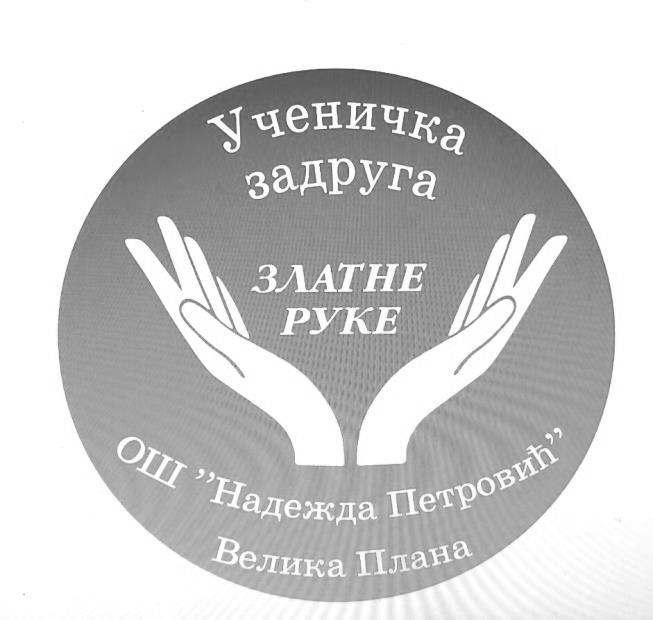 ГОДИШЊИ ИЗВЕШТАЈО ПОСЛОВАЊУУченичке задруге „Златне руке“ОШ „Надежда Петровић”Велика Планаза 2021. годинуМарт 2022. годинеСАДРЖАЈОСНОВНИ ПОДАЦИЗадруга „Златне руке“ представља Ученичку задругу ОШ „Надежда Петровић“ из Велике Плане, са издвојеним одељењем у Доњој Ливадици. ПОДАЦИ О ОРГАНИМА ЗАДРУГЕ И ЗАДРУГАРИМАОргани Ученичке задруге су: Скупштина, Управни одбор, Надзорни одбор и Директор задруге. СКУПШТИНА УЧЕНИЧКЕ ЗАДРУГЕСви задругари  су чланови Скупштине Ученичке задруге. Скупштина Ученичке задруге се током 2021. године састајала три пута, 22.02.2021., 15.9.2021. и 14.12.2021. године. На седницама скупштине се одлучивало о питањима из надлежности Скупштине. УПРАВНИ ОДБОРЧланови Управног одбора су се током 2021. године састајали три пута, 19.02.2021., 13.9.2021. и 08.12.2021. године. На седницама Управног одбора су разматрана и предлагана питањима из надлежности Управног одбора као што су Извештај о спровођењу послоне политике, Годишњи извештај о пословању, Финансијски извештаји, Финансијски план, Програм развоја, Извештај о раду ученичке задруге, План рада Задруге...   НАДЗОРНИ ОДБОРЧланови надзорног одбора су се састали 22.12.2021. године. На седници је изабран председник Надзорног одбора, разматран и усвојен Пословник о раду и разматране надлежности надзорног одбора. ДИРЕКТОР ЗАДРУГЕДиректорка ученичке задруге је током 2021.године обављала послове у складу са Правилима за рад задруге. Водила је пословање ученичке задруге и организовала рад. Промовисала је рад задруге и организовала промотивне и продајне изложбе задруге поводом 8.марта, Ускрса, црквене славе у Великој Плани, Видовдана, Дана школе, Нове године.Заступала је Ученичку задругу на сајму задругарства у Земуну, 21.06.2021. године у дворишту Основне школе „Лазар Саветић“. Том приликом је између осталог нашу задругу представила медијској агенцији Танјуг.Учествовала је на Првој конференцији ученичких задруга „Ученичке задруге – могућности и значај за развој компетенција ученика“, која је у организацији Министарства просвете, науке и технолошког развоја, 21.12.2021. године одржана у хотелу Метропол у Београду. Том приликом је  представила рад у оквиру секција, нагласила када је задруга Златне руке формирана, колико има активних задругара, како је организован рад по секцијама, када се огранизују радионице, навела је са којим материјалима радимо, које конкретне производе правимо, како их пакујемо, промовишемо, продајемо...За потребе задруге набављала је материјал за рад у оквиру секција, као и рекламни и промотивни материјал.Старала се о законитости  рада ученичке задруге и радила и друге послове у складу са одлукаама Скупштине; ЗАДРУГАРИТоком 2021. године Ученичкој задрузи је приступило 16 члана, од тога 13 ученика, два запослена и један родитељ. У матичној школи у Великој Плани је током 2021. године било 66 ученика задругара, а у подручној школи у Доњој Ливадици 31 ученик задругар, укупно 97 ученика задругара. Запослених задругара је на крају 2021. године било 28, а родитеља задругара 22.Због престанка радног односа у школи или статуса ученика, или из личних разлога, за два задругара из редова запослених и 20 ученика задругара је у складу са Правилима за рад Ученичке задруге, током 2021. године престао статус задругара. Дакле, на крају 2021. године ученичка задруга има 147 активних задругара.КРАТАК ОПИС ПОСЛОВНИХ АКТИВНОСТИОсновна делатност задруге је израда имитације уникатног накита и других сродних производа декоративне и употребне вредности. Као секундарну делатност Ученичка задруга ученицима школе омогућава набавку уџбеника и друге литературе.Рад у ученичкој задрузи се заснивао на активностима које су у складу са интересовањима ученика и могућностима школе. Носиоци активности Ученичке задруге су били ученици задругари, са својим наставницима и менторима секција, као и остали чланови ученичке задруге.У оквиру Ученичке задруге су формиране три секције: Израда накита, Клуб дечијег стваралаштва и Набавка и продаја уџбеника .За сваку секцију су одабрана по два ментора (један у матичној школи и један у издвојеном одељењу у Доњој Ливадици), која су учествовала у раду, координирала рад наставника унутар мањих група, пратила и вредновала рад секције. Активности које се кроз рад задруге реализовале су производња и продаја украсних и употребних предмета насталих радом у секцијама, набавка и продаја уџбеника и друге литературе. Ученицима је у оквиру секције Израда накитауз помоћ ментора омогућено ангажовање на изради накита, минђуша, наруквица, прстења, огрлица и сличних предмета.У оквиру секције Клуб дечијег стваралаштва, задругарима је омогућено овладавање основним елементима  процеса  производње миришљавих сапуна и сапуна за уклањање флека, али и израде магнета, украсних кутија, цвећа од папира, корпица са цвећем, новогодишњих декорација ... ВЕРОДОСТОЈАН ПРИКАЗ РАЗВОЈА И РЕЗУЛТАТА ПОСЛОВАЊА ЗАДРУГЕСредства за пословање ученичке задруге обезбеђена су од уплаћених чланарина задругара и од оснивача, која је школа, за реализацију пројеката „Дајте нам средства – даћемо резултат“ и „Ширимо знање – за лакше пословање“ добила од ресорног Министарства, у циљу унапређивања рада ученичке задруге. Годишња чланарина за све задругаре је, у складу са Правилима за рад УЗ, износила 200 динара.  ПРИКАЗ НАБАВЉЕНИХ АЛАТА, МАШИНА И МАТЕРИЈАЛА ЗА РАДРепроматеријал за израду накита и других предмета украсне и употребне вредности набављен је од уплаћених чланарина задругара и од средстава које је школа за унапређивање рада задруге добила од ресорног Министарства. Списак набављеног материјала и алата за рад током 2021. године, представљен је табелом: ПРИКАЗ НАБАВЉЕНОГ РЕКЛАМНОГ МАТЕРИЈАЛА  ПРИКАЗ ОСТАЛИХ СРЕДСТАВА НАБАВЉЕНИХ ЗА РАД ЗАДРУГЕ ПРИКАЗ НАБАВЉЕНИХ УЏБЕНИКА И ДРУГЕ ЛИТЕРАТУРЕТоком 2021. године набављени су уџбенички комплети у претплати посредством  „Агенције Вожд“ за ученике од првог до осмог разреда, литература за припремно предшколску групу, као и друга потребна литература за рад ученика и наставника. ПРИКАЗ НАБАВЉЕНИХ СРЕДСТАВА ОД РАСПОДЕЛЕ ДОБИТИ ЗА 2020. ГОДИНУ На основу Одлуке о расподели добити за 2020. годину, Ученичка задруга је купила школски намештај за унапређивање образовно васпитног рада, од фирме „Ивер“ из Сопота у износу од 169.819,20 динара. за матичну школу је набављено 10 школских клупа једноседа.2за подручну школу је набављено 42 школске клупе једносед и две школске клупе са нагибом за цртање. ПРИКАЗ КОЛИЧИНЕ НАПРАВЉЕНИХ ПРОИЗВОДА током 2021. ПРИКАЗ ПРОДАТИХ ПРОИЗВОДА током 2021. ПРИКАЗ ПРИХОДА ОД ПРОДАТИХ ПРОИЗВОДА током 2021.Током 2021.године, производи ученичке задруге су продавани на организованим продајним изложбама у школи или локалној средини. ОПИС ОЧЕКИВАНОГ РАЗВОЈА ЗАДРУГЕ У НАРЕДНОМ ПЕРИОДУ, ПРОМЕНЕ У ПОСЛОВНИМ ПОЛИТИКАМА ЗАДРУГЕ КАО И ГЛАВНИХ РИЗИКА И ПРЕТЊИ КОЈИМА ЈЕ ПОСЛОВАЊЕ ИЗЛОЖЕНО ОПИС ОЧЕКИВАНОГ РАЗВОЈА ЗАДРУГЕ У НАРЕДНОМ ПЕРИОДУОчекује се да ће ученичка задруга ”Златне руке“ у наредном периоду, остварити ефикаснији рад у оквиру секција «Израда накита» и «Клуб дечијег стваралаштва» и да ће бити препознатљива по оригиналним, аутентичним и квалитетним производима.У циљу очекиваног развоја и унапређивања рада ученичке задруге, у наредном периоду планирано је:у оквиру секције „Израда накита“ проширити производни асортиман израдом накита од полимерне глинеу оквиру секције „Клуб дечијег стваралаштва“ проширити производни асортиман израдом миришљавих свећанабавити машине и опрему за сублимационо штампање – сублимациони штампач и термо пресе за штампање на шољама, мајцама, привесцима... како би се прошири производни асортиман у оквиру секције „Клуб дечијег стваралаштва“ анимирати ученике разредне наставе да се у већем броју, у складу са својим могућностима, укључе у рад ученичке задругеостварити сарадњу са другим ученичким задругама у циљу размене идеја и искуства. ПРОМЕНЕ У ПОСЛОВНИМ ПОЛИТИКАМА ЗАДРУГЕ Није уочена потреба за променом пословне политике Задруге.Један од главних адута приликом освајања тржишта и даље ће бити тежња ка високом квалитету уз ниске цене, како би се привукли купци различитих структура и како би наши производи били увек радо виђени поклони. ОПИС ГЛАВНИХ РИЗИКА И ПРЕТЊИ КОЈИМА ЈЕ ПОСЛОВАЊЕ ИЗЛОЖЕНОРизици и претље којима је пословање Ученичке задруге изложено, нису уочени.ВАЖНИ ПОСЛОВНИ ДОГАЂАЈИ КОЈИ СУ НАСТУПАЛИ НАКОН ПРОТЕКА ПОСЛОВНЕ ГОДИНЕ ЗА КОЈУ СЕ ИЗВЕШТАЈ ПРИПРЕМАВажни пословни догађаји који су наступили након протека пословне 2021. године за коју се Извештај припрема су:- представљање производа и промовисање рада Задруге у локалној средини, испред цркве Св. Николе у Етно селу „Моравски конаци“, за Бадњи дан - организовање осмомартовских продајних изложби производа ученичке задруге у матичној (7.3.2022.) и подручној школи (8.3.2022.).АКТИВНОСТИ ЗАДРУГЕ НА ПОЉУ ИСТРАЖИВАЊА И РАЗВОЈАУченичка задругаје у оквиру својих активности, у циљу даљег развоја, испитивала мишљење задругара, истраживала потребе тржишта. Редовно је анализиран је квалитет и изглед направљених производа као и идеје за унапређивање постојећих и развој нових производа. Испитиване су идеје за набавку нове врсте материјала за рад, опреме, алата и закључено да је потребно набавити машине и опрему за сублимационо штампање и то сублимациони штампач и термо пресе за штампање на шољама, мајцама, привесцима, како би се прошири производни асортиман у оквиру секције „Клуб дечијег стваралаштва“. Такође, у циљу даљег развоја, анализиране су продајне изложбе, количина направљених и продатих производа, упоређиване цене производа и утрошеног материјала за израду, остварен приход од продаје...            У Великој Плани,           31.03.2022. годинеПредседник Скупштине ученичке задруге__________________________________                 Зоран Јевтић                    .     На редовној седници Скупштине задруге, одржаној дана 31.03.2022. године Скупштина ученичке задруге Ученичка задруга „Златне руке” Основна школа “Надежда Петровић” Велика Плана, једногласно је донела ОДЛУКУ о УСВАЈАЊУГОДИШЊЕГ ИЗВЕШТАЈА О ПОСЛОВАЊУУченичке задруге „Златне руке“ ОШ „Надежда Петровић” Велика Планаза 2021. Годину.Председник Скупштине Ученичке задруге_________________________Зоран Јевтић1.Основни подаци ....................................................................................................................Основни подаци ....................................................................................................................22.Подаци о органима задруге и задругарима ........................................................................Подаци о органима задруге и задругарима ........................................................................22.1.Скупштина Ученичке задруге ....................................................................................22.2.Управни одбор .............................................................................................................32.3.Надзорни одбор ...........................................................................................................32.4.Директор задруге .........................................................................................................32.5.Задругари ......................................................................................................................43.Кратак опис пословних активности ....................................................................................Кратак опис пословних активности ....................................................................................44.Веродостојан приказ развоја и резултата пословања задруге ..........................................Веродостојан приказ развоја и резултата пословања задруге ..........................................54.1.Приказ набављених алата, машина и атеријала за рад ............................................54.2.Приказ набављеног рекламног материјала ...............................................................64.3.Приказ осталих средстава набављених за рад Задруге ...........................................64.4.Приказ набављених уџбеника и друге литературе ...................................................64.5.Приказ набављених средстава од расподеле добити за 2020. годину ....................74.6.Приказ количине направљених производа током 2021. године .............................74.7.Приказ продатих производа током 2021. године .....................................................94.8.Приказ прихода од продатих производа током 2021. године .................................115.Опис очекиваног развоја задруге у наредном периоду, промене у пословним политикама задруге као и главних ризика и претњи којима је пословање изложено ...Опис очекиваног развоја задруге у наредном периоду, промене у пословним политикама задруге као и главних ризика и претњи којима је пословање изложено ...115.1.Опис очекиваног развоја задруге у наредном периоду ............................................115.2.Промене у пословним политикама задруге ..............................................................115.3.Опис главних ризика и претњи којима је пословањ изложено ...............................126.Важни пословни догађаји који су наступали након протека пословне године за коју се Извештај припрема ...........................................................................................................Важни пословни догађаји који су наступали након протека пословне године за коју се Извештај припрема ...........................................................................................................127.Активности задруге на пољу истраживања и развоја .......................................................Активности задруге на пољу истраживања и развоја .......................................................12Пословно име:Ученичка задруга „Златне руке“ Основна школа „Надежда Петровић“ Велика ПланаСедиште и адреса:Велика Плана, Десетог октобра, бр. 54Матични број: 21541885ПИБ: 111795506Оснивач:Основна школа „Надежда Петровић“ Велика ПланаБрој решења о упису у регистар АПРБД 162439/2019 од20.12.2019. године. Шифра делатности:3213 – Производња имитације накита и сродних производа.Директор Ученичке задругеМаријана МикуљевићПредседник Скупштине Ученичке задругеЈевтић ЗоранУправни одборНадица Гачић Траиловић, Драгана Спасић и Љиља Табаковић.Надзорни одборЈелена Стојадиновић, Иван Булајић и Ивана ПајићПедагошки руководилацЉиљана ПавићевићЧланови задруге/задругариЗадругари су запослени у ОШ „Надежда Петровић”, ученици школе и  родитељи ученика школе.Одлуке са седница Скупштине Ученичке задруге и датумОдлуке са седница Скупштине Ученичке задруге и датумОдлуке са седница Скупштине Ученичке задруге и датум1.Одлука о усвајању Извештаја о спровођењу пословне политике22.02.2021.2.Одлука о усвајању Годишњег извештаја о пословању22.02.2021.3.Одлука о усвајању финансијских извештаја за 2020. годину22.02.2021.4.Одлука о усвајању Финансијског плана за 2021.22.02.2021.5.Одлука о усвајању Програма развоја за 2021.22.02.2021.6.Одлука о усвајању предлога расподеле добити за 2020.22.02.2021.7.Одлука о прихватању статуса задругара22.02.2021.8.Одлука о престанку статуса задругара22.02.2021.9.Одлука о усвајању Извештаја о раду за школску 2020/21.15.09.2021.10.Одлука о усвајању Плана и програма рада Задруге за школску 2021/22.15.09.2021.11.Одлука о прихватању статуса задругара15.09.2021.12.Одлука о престанку статуса задругара15.09.2021.13.Одлука о усвајању измена и допуна Оснивачког акта14.12.2021.14.Одлука о сачињавању пречишћеног текста Оснивачког акта14.12.2021.15.Одлука о усвајању нових Правила за рад ученичке задруге14.12.2021.16.Одлука о именовању чланова Надзорног одбора14.12.2021.17.Одлука о прихватању статуса задругара14.12.2021.18.Одлука о престанку статуса задругара14.12.2021.19.Одлука о ангажовању лица на финансијским пословима14.12.2021.20.Одлука о обезбеђивању пригодних новогодишњих поклона14.12.2021.Р. бр.Назив материјалаДатум набавкеУплаћен износ у дин.Дониран износ (Школа)1.Репроматеријал за израду накита (перле, ланци, алке...)20.1.2021.0,0027988,762.Репроматеријал и алати за накит (смола, калупи, клешта...)20.1.2021.0,009790,003.Материјал за израду сапуна (сапунске базе)20.1.2021.0,0017140,044.Репроматеријал за израду декорација (креп папир, сатенске траке...)20.1.2021.0,008820,005.Алати и репроматеријал (калупи, полимерна глина...)20.1.2021.0,0051238,206.Машине за рад (мини шпорети и заваривачи фолија)20.1.2021.0,0033560,007.Материјал за израду сапуна (сапунске базе)15.9.2021.0,006500,008.Репроматеријал за израду накита (ланци, перле, копче, удице, игле...)15.9.2021.0,0015650,009.Репроматеријал за израду накита (епокси смола)15.9.2021.0,005040,0010.Материјал за рад од кинеза (плехови, крпе, шерпе, мушеме)5.2.2021.3170,0011.Материјал за рад од кинеза (украсне траке, шљокице, украси за ускрс)15.4.2021.2980,0012.Материјал за рад од кинеза (силик. плехови, оловке, шнале, топли лепак...)21.5.2021.2600,0013.Материјал за рад од кинеза (магнети, топли лепак, канапи,...)15.6.2021.1620,0014.Налепнице за лепљење18.6.2021.990,0015.Материјал за рад од кинеза (кофер за транспорт)18.6.2021.4500,0016.Материјал за рад од кинеза (сет за обликовање, украсне кесе)16.7.2021.940,0017.Мареријал за рад од кинеза (лепак за пиштољ, пена папир, магнети, клеј...)8.10.2021.2810,0018.Материјал за рад од кинеза (новогодишњи украси, свеће, украсни папир,...)18.11.2021.2140,0019.Материјал за рад од кинеза (новогодишњи украси, лепак,...)24.11.2021.3040,0020.Материјал за рад од кинеза (свеће, новогодишњи украси, топли лепак)1.12.2021.3430,0021.Материјал за рад од кинеза (новогодишњи украси, топли лепак)8.12.2021.4500,00Укупно:Укупно:Укупно:32.720,00175.727,00Р. бр.Назив материјалаДатум набавкеУплаћен износДонираноШкола1.Рекламни материјал (пултови, банери, рамови)20.1.2021.0,0072768,002.Рекламни материјал (рекламни блокови, оловке са штампом, роковници)5.3.2021.21500,003.Рекламни материјал (мајце и качкети са штампом)26.4.2021.20000,004.Рекламни материјал (флајери, шоље и мајце са штамшом, беџеви)18.6.2021.23600,005.Рекламни материјал (привесци и стони календари)20.12.2021.14000,006.Захвалнице27.12.2021.500,00Укупно:Укупно:Укупно:79.600,0072.768,00Р. бр.Назив материјалаДатум набавкеУплаћен износДонираноШкола1.Школски ормари и отворене полице20.1.2021.0,0072.240,002.Пластични столови на расклапање15.9.2021.0,0012.980,003.Штампач и два лаптопа15.9.2021.0,00109.830,00Укупно:Укупно:Укупно:0,00195.050,00Р. бр.Назив материјалаДатум набавкеУплаћен износ1.Збирке за завршни испит, Просветни преглед3.2.2021.1580,992.Конкурс за упис у средњу школи, Просветни преглед25.5.2021.6231,003.Логопедске песмице, Корисна књига30.7.2021.1680,004.Уџбеници за ученике од 1. до 8. разреда у претплати, Агенција Вожд14.8.2021.1184128,835.Биологија за 7. разред, Бигз27.8.2021.930,006.Уџбеници за предшколце и Огледалце знања 2, Публик практикум13.9.2021.45247,917.Уџбеници за 6. и 7.разред, Агенција Вожд14.9.2021.5930,008.Дигитални свет 2, Бигз18.10.2021.11962,509.Уџбеници за 6. разред, Агенција Вожд24.11.2021.1810,0010.Финансијска писменост уџбеник за ОШ, Дата Статус24.11.2021.1032,0011.Ђачке књижице за први и пети разред7.12.2021.7449,30Укупно: Укупно: Укупно: 1.267.982,53Р. бр.Шифра производаНазив производаУкупно101Минђуше (од готових делова, веће)4101Минђуше (од епокси смоле, веће)1102Минђуше (од готових делова, мање)58102Минђуше (од епокси смоле, мање)29103Минђуше (од прављених делова)8104Хеклане минђуше0105Минђуше од папира0106Огрлице, веће од  готовог материјала0107Огрлице, мање од  готовог материјала10108Огрлице, веће од  прављених делова20108Огрлице, веће од  епокси смоле17109Огрлице, мање од  прављених делова4110Наруквице, веће14111Наруквице, мање39111Наруквице, мање од епокси смоле5112Прстење34113Брош0113Шнале3114Рајф0115Кутија за паковање накита, веће0116Кутија за паковање накита, мање0201Миришљави сапуни, велики93202Миришљави сапуни, паковање мањих по 37203Миришљави сапуни, паковање мањих по 20204Сапуни за флеке, велики0205Сапуни за флеке, мали0206Миришљаве врећице0207Каранфили0207Руже12208Корпице са цвећем, веће0209Корпице са цвећем, мање14210Декупаж, флашице1210/1Украсне флашице, пар4211Прстени за салвете3212Велике украсне кутије0213Мање украсне кутије0214Магнети116215Новогодишњи венчићи25215aНовогодишњи венчићи, већи6215Ускршњи венчићи5216Ускршње корпице веће0217Ускршње корпице мање13218Магнети мањи6219Ускршње корпице мање хамер4220Ускршње зеке7221Оловке8222Новогод. украси: звезде, шишарке, коцке56223Икебане, мање35224Икебане, веће5225Јелке18226Мале јелке1227Мале теглице са свећом3228Теглице7229Привесци10Р.бр.Шифра производаНазив производаПродата количинаПродајна цена (дин)101Минђуше (од готових делова, веће)16200,00101Минђуше (од епокси смоле, веће)1200,00102Минђуше (од готових делова, мање)10150,00102Минђуше (од епокси смоле, мање)11150,00103Минђуше (од прављених делова)0100,00104Хеклане минђуше2150,00105Минђуше од папира080,00106Огрлице, веће од  готовог материјала0240,00107Огрлице, мање од  готовог материјала12200,00108Огрлице, веће од  прављених делова16150,00108Огрлице, веће од  епокси смоле1150,00109Огрлице, мање од  прављених делова0100,00110Наруквице, веће13150,00111Наруквице, мање30100,00111Наруквице, мање од епокси смоле0100,00112Прстење3050-100,00113Брош050,00113Шнале350,00114Рајф0100,00115Кутија за паковање накита, веће050,00116Кутија за паковање накита, мање120,00201Миришљави сапуни, велики8475-100,00202Миришљави сапуни, паковање мањих по 311100,00203Миришљави сапуни, паковање мањих по 2450,00204Сапуни за флеке, велики0100,00205Сапуни за флеке, мали050,00206Миришљаве врећице050,00207Каранфили1150,00207Руже1250,00208Корпице са цвећем, веће2200,00209Корпице са цвећем, мање18100-150,00210Декупаж, флашице0100,00210/1Украсне флашице, пар3150,00211Прстени за салвете3150-200,00212Велике украсне кутије0300,00213Мање украсне кутије0200,00214Магнети13075-100,00215Новогодишњи венчићи8150,00215aНовогодишњи венчићи, већи3200,00215Ускршњи венчићи4150,00216Ускршње корпице веће0200,00217Ускршње корпице мање18100,00218Магнети мањи350,00219Ускршње корпице мање хамер2100,00220Ускршње зеке750,00221Оловке350,00222Новогод. украси: звезде, шишарке, коцке3550,00223Икебане, мање16150,00224Икебане, веће4200,00225Јелке11200,00226Мале јелке1100,00227Мале теглице са свећом3150,00228Теглице7100,00229Привесци550,00Р. бр.АктивностМесто реализацијеОстварен приход1.Осмомартовске продајне изложбе	Матична и подручна школа, центар града15.200,002.Ускршње продајне изложбеМатична и подручна школа, центар града17.200,003.Црквена славаГрадска црква у Великој Плани800,004.Видовданске продајне изложбеМатична и подручна школа, црква у Д.Ливадици6.150,005.Дан школе Матична и подручна школа6.370,006.Новогодишњем продајне изложбеМатична и подручна школа, центар града15.400,00Укупно:Укупно:Укупно:61.120,00